AULA 2 FONOLOGIA SEGMENTAL 2020O QUE OS TRAÇOS EXPLICAM  Estruturalismo:- Contraste: par x bar- Distribuição: núcleo das sílabas no PB: vogais [- consonantal]Gerativismo:- Regras: assimilação: bebida [bibi] [± alto], nasalização: cantar, cantava vs. cantamos [±nasal]Otimidade:- Restrições: proibido vogais abertas em sílaba átona. Catalão: sistema vocálico tônico igual ao do português [i e ɛ a ɔ o u]. Em sílabas átonas o sistema é [i ə u].vogais anteriores arredondadas : * V [-posterior, +arredondado]TEORIA FORMALISTA universais formais e universais substantivos:Chomsky (1965: 28-29)Chomsky & Halle (1968: 4)autores variam: vide Phonetically-Based e Substance-FreeSEMÂNTICA FORMAL Ferreira p. 1Cann: p. 2, 17se p é V, não-p é FFORMALISMO NO SPE características da notação das regras fonológicas:chave: retroflexos no PB: mar		mares		marujo	marzinho[+ anterior] → [- anterior] / _______      C					     #parênteses: A → B / _____ (C)Dvariáveis (letras gregas): 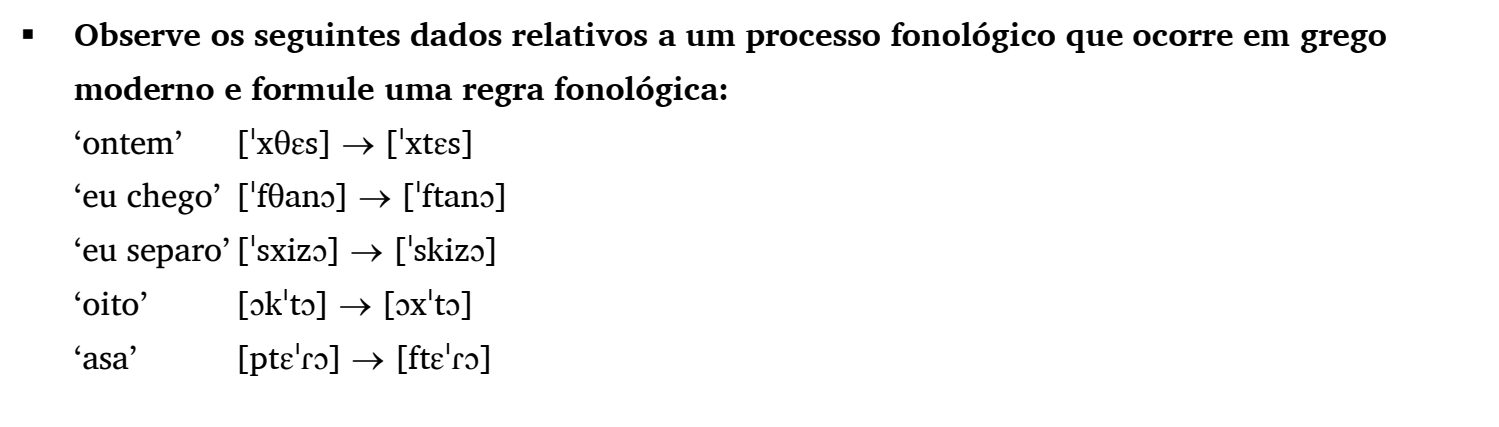 CASO 1 (os 3 primeiros exemplos)	numa sequência de 2 fricativas, a segunda passa a oclusiva	fricativa → oclusiva / fricativa _____	[-soante, +contínuo]	→ [-contínuo] / [-soante, +contínuo] _____CASO 2 (os 2 últimos exemplos)	numa sequência de 2 oclusivas, a primeira passa a fricativa	oclusiva → fricativa / _____ oclusiva	[-soante, -contínuo]	→ [+contínuo] / _____ [-soante, -contínuo]FORMULAÇÃO QUE JUNTA TUDO NUMA REGRA SÓ:se houver 2 fricativas ou 2 oclusivas em sequência, o resultado é uma fricativa seguida de uma oclusiva		C1		C2			C1		C22 fric:	[+contínuo]	[+contínuo]         → 	[+contínuo]	[-contínuo]2 ocl:	[-contínuo]	[-contínuo]         → 	[+contínuo]	[-contínuo][α contínuo]	[α contínuo]         → 	[+contínuo]	[-contínuo]ver combinação no final da p. 62 do SPESINTAXE E CONSTITUINTES Transformações: movimentosO que são constituintes sintáticos? São unidades completas da sintaxe, as quais podem ser afetadas por uma regra sintática.Eu comprei esse livro de linguística na Livraria Cultura no fim de semana.[Esse livro de linguística], eu comprei na Livraria Cultura no fim de semana.[No fim de semana], eu comprei esse livro de linguística na Livraria Cultura.* [Cultura no], Eu comprei esse livro de linguística na Livraria fim de semana.GEOMETRIA DE TRAÇOS Assimilação total:prefixo ad- em latim:	ad- + gradior: 	aggredior	ad- + similis:		assimilatio	ad- + littera:		alliteratioEpêntese entre consoantes em japonês:Brasil		burajirustrike		sutoraiki	sutoraikuMas o japonês tem consoantes geminadas:NipponTem também sequências homorgânicas de nasal + oclusiva:tempura